Your NameObjectiveTo obtain a job as a customer services representative where I can utilize my management skills and customer satisfaction training.Skills100% positive feedback from satisfied customers over 5-year survey period.Implemented a floor plan that allowed employees to serve 10 more customers an hour, which greatly increased customer recommendations and referrals.Proficient at multi-tasking. Able to answer phones, take notes and treat customers with attentive respect under stress.Fluent in Spanish and EnglishCompetent with Windows, Mac and Linux. Knowledgeable of Microsoft Office and QuickBooks.ExperienceRestaurant Manager	2006 - 2012“La Roux Restaurant” in Minneapolis, MNAwarded “Employee of the Month” five timesResponsible for customer service, filing and bookkeepingTrained and scheduled employeesHead Waiter	2004 - 2006“The Sweet and Sour Duck” in St. Paul, MNAddressed customer questions and complaintsCoordinated employee stations so as to minimize delays and long waitsPersonally attended 10 – 15 tables at a timeHostess	2000 - 2002“Eats and Sweets” in Anoka, MNAssigned and organized reservationsGreeted and seated customersEducationUniversity of Minnesota                                                                                            June 2002B.A. in Psychology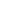 Phone NumberEmailAddressCity, State, Zip